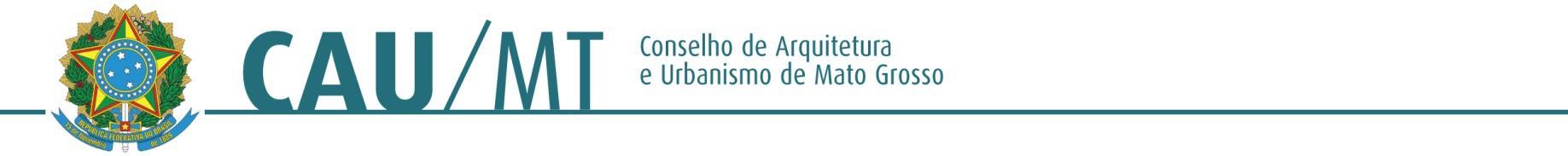 Comissão de Planejamento, Administração e Finança do CAU/MT – 2016PROCESSO: INTERESSADO: Plenária do CAU/MTASSUNTO: Telefonia CelularDELIBERAÇÃO Nº 73/2016 – CAF-CAU/MTA Comissão de Planejamento, Administração e Finança do CAU/MT– (CAF-CAU/MT), reunida ordinariamente em Cuiabá-MT na sede do CAU/MT, no uso das competências que lhe conferem o Art. 42 do Regimento Interno do CAU/MT, manifesta-se sobre assuntos de sua competência mediante ato administrativo da espécie deliberação da Comissão de Planejamento, Administração e Finança.Deliberou:Considerando que o plano de redução de utilização de telefonia móvel deliberada pela CAF em 14 de junho de 2016, sob o número 39/2016, não trouxe os resultados esperados.Considerando que os cortes promovidos causariam prejuízos no desempenho da atividade dos Conselheiros.A Comissão resolve deliberar a utilização do sistema móvel dos parâmetros anteriores, compreendendo que as medidas foram inócuas e não trouxeram os benefícios esperados.Cuiabá - MT, 07 de dezembro de 2016.ALTAIR MEDEIROS              _________________________________________________Coordenador da CAF – CAU/MTJOSÉ DA COSTA MARQUES    _______________________________________________Conselheiro TitularCARLOS ALBERTO OSEKO JUNIOR_________________________________________Conselheiro TitularELIANE DE CAMPOS GOMES  _______________________________________________Conselheira Titular